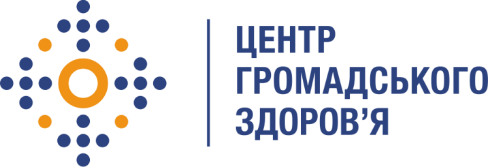 Державна установа 
«Центр громадського здоров’я Міністерства охорони здоров’я України» оголошує конкурс на відбір Консультантів з регіональної оцінки та контролю якості даних у сфері громадського здоров`я в рамках програми Глобального фонду по боротьбі зі СНІДом, туберкульозом та малярією.Назва позиції: Регіональний консультант з оцінки та контролю якості даних за напрямком ППМД;Кількість позицій: 30 Територія: Дніпропетровська область – 3 позиції, Донецька, Київська, Одеська області – по 2 позиції,  решта 21  регіонів – по 1 позиції.Період надання послуг: грудень 2019 року.Рівень зайнятості: часткова.	                                                   Інформація щодо установи:Головним завданнями Державної установи «Центр громадського здоров’я Міністерства охорони здоров’я України» (далі – Центр є діяльність у сфері громадського здоров’я. Центр виконує лікувально-профілактичні, науково-практичні та організаційно-методичні функції у сфері охорони здоров’я з метою забезпечення якості лікування хворих на соціально небезпечні захворювання, зокрема ВІЛ/СНІД, туберкульоз, наркозалежність, вірусні гепатити тощо, попередження захворювань в контексті розбудови системи громадського здоров’я. Центр приймає участь в розробці регуляторної політики і взаємодіє з іншими міністерствами, науково-дослідними установами, міжнародними установами та громадськими організаціями, що працюють в сфері громадського здоров’я та протидії соціально небезпечним захворюванням.Обов'язки консультанта:Проведення звірки даних, датованих 2016, 2017, 2018 роками, у дослідному зразку Автоматизованої системи «Система моніторингу та оцінки системи профілактики передачі ВІЛ-інфекції від матері до дитини (ППМД)» та паперовими зразками первинної  облікової медичної документації, затвердженою чинними наказами МОЗ України. Заповнення електронного інструменту DQA за напрямком «Профілактика передачі ВІЛ від матері до дитини»  за 2016, 2017, 2018 роки. Проведення аналізу отриманих результатів. Підготовка звітів щодо проведеної оцінки із зазначенням результату оцінки та рекомендацій щодо покращення якості даних за напрямком ППМД. Моніторинг дотримання запропонованих рекомендацій.   Вимоги до професійної компетентності:Середня або вища медична освіта; Досвід роботи у сфері моніторингу та оцінки програм та/або епіднагляду не менше 1-го року; Досвід роботи з первинною медичною документацією та даними з ППМД, ВІЛ /СНІД;Досвід роботи з електронними інструментами моніторингу та оцінки буде перевагою;Впевнений користувач MS Office ( MS Word, MS Excel)Надсилайте ваше Резюме з назвою регіону (області) України, в якому плануєте  працювати на електронну адресу: vacancies@phc.org.ua. У темі листа, будь ласка, зазначте: «289 - Регіональний консультант з оцінки та контролю якості даних за напрямком ППМД». Термін подання документів – до 22 листопада 2019 року, реєстрація документів 
завершується о 18:00.За результатами відбору резюме успішні кандидати будуть запрошені до участі у співбесіді. У зв’язку з великою кількістю заявок, ми будемо контактувати лише з кандидатами, запрошеними на співбесіду. Умови завдання та контракту можуть бути докладніше обговорені під час співбесіди.Державна установа «Центр громадського здоров’я Міністерства охорони здоров’я України»  залишає за собою право повторно розмістити оголошення про вакансію, скасувати конкурс на заміщення вакансії, запропонувати посаду зі зміненими обов’язками чи з іншою тривалістю контракту.